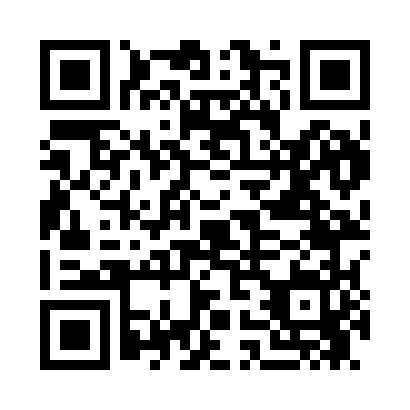 Prayer times for Rimini, Montana, USAMon 1 Jul 2024 - Wed 31 Jul 2024High Latitude Method: Angle Based RulePrayer Calculation Method: Islamic Society of North AmericaAsar Calculation Method: ShafiPrayer times provided by https://www.salahtimes.comDateDayFajrSunriseDhuhrAsrMaghribIsha1Mon3:375:411:335:459:2511:282Tue3:385:411:335:459:2511:283Wed3:395:421:335:459:2511:274Thu3:405:431:345:459:2411:265Fri3:425:431:345:459:2411:256Sat3:435:441:345:459:2411:247Sun3:445:451:345:459:2311:238Mon3:465:461:345:459:2311:229Tue3:475:461:345:459:2211:2110Wed3:485:471:355:459:2111:2011Thu3:505:481:355:459:2111:1912Fri3:515:491:355:449:2011:1713Sat3:535:501:355:449:1911:1614Sun3:555:511:355:449:1911:1515Mon3:565:521:355:449:1811:1316Tue3:585:531:355:449:1711:1217Wed4:005:541:355:449:1611:1018Thu4:015:551:355:439:1511:0819Fri4:035:561:355:439:1411:0720Sat4:055:571:355:439:1311:0521Sun4:065:581:355:439:1211:0422Mon4:085:591:365:429:1111:0223Tue4:106:001:365:429:1011:0024Wed4:126:011:365:429:0910:5825Thu4:146:031:365:419:0810:5626Fri4:166:041:365:419:0710:5527Sat4:176:051:365:409:0610:5328Sun4:196:061:355:409:0410:5129Mon4:216:071:355:399:0310:4930Tue4:236:081:355:399:0210:4731Wed4:256:101:355:389:0010:45